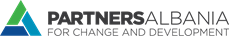 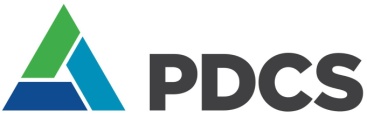 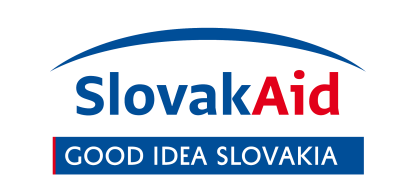 ÇMIMI “PËLLUMBI I BARDHË”F O R M U L A R I   I  P R O P O Z I M I TÇmimi “Pëllumbi i Bardhë” organizohet për herë të parë nga Partnerët Shqipëri në bashkëpunim me Partnerët për Ndryshim Demokratik Sllovaki (PDCS), si një mirënjohje dhe vlerësim ndaj veprimeve civile të guximshme me kontribut në të mirë të publikut të gjerë. Ky çmim vjen në kuadër të projektit “Partneritet OJF – Qeverisje vendore: Së bashku për pjesëmarrje më efektive”, dhe mbështetet nga Slovak Aid- Asistenca Zyrtare për Zhvillim e Republikës së Sllovakisë. Të dhëna mbi individin/grupin/organizatën që propozohet Të dhëna mbi kontributin e kandidatit që propozohet dhe veprimit të ndërmarrë Ju lutemi përshkruani arsyet mbi bazën e të cilit bëhet ky propozim. Si paraqitej situata problematike dhe cilat ishin arsyet/faktorët që nxitën kandidatin e propozuar drejt veprimit/nismës së ndërmarrë? Cilat janë veprimet konkrete të ndërrmarra nga kandidati i propozuar?Cilat janë disa nga rezultatet konkrete të kësaj nisme / veprimeve të ndërmarra? A ka institucione / individë të prekur nga kjo nismë?Cili ishte ndryshimi/kontributi që solli nisma e ndërmarrë nga kandidati i propozuar?  Çfarë u arrit nëpërmjet nismës/veprimit të ndërmarrë?Ju lutemi listoni të paktën 1 përfitues që mendoni se mund të japë një dëshmi për këtë kontribut. Vendosni adresat e tyre specifikisht si më poshtë:Të dhëna mbi individin/grupin/organizatën që propozohet Të dhëna mbi kontributin e kandidatit që propozohet dhe veprimit të ndërmarrë Ju lutemi përshkruani arsyet mbi bazën e të cilit bëhet ky propozim. Si paraqitej situata problematike dhe cilat ishin arsyet/faktorët që nxitën kandidatin e propozuar drejt veprimit/nismës së ndërmarrë? Cilat janë veprimet konkrete të ndërrmarra nga kandidati i propozuar?Cilat janë disa nga rezultatet konkrete të kësaj nisme / veprimeve të ndërmarra? A ka institucione / individë të prekur nga kjo nismë?Cili ishte ndryshimi/kontributi që solli nisma e ndërmarrë nga kandidati i propozuar?  Çfarë u arrit nëpërmjet nismës/veprimit të ndërmarrë?Ju lutemi listoni të paktën 1 përfitues që mendoni se mund të japë një dëshmi për këtë kontribut. Vendosni adresat e tyre specifikisht si më poshtë:Propozime për kategorinë: Guxim civil i treguar nga individë, grupe, organizata të shoqërisë civile apo entitete të tjera në luftën kundër korrupsionit - si sinjalizues ndaj korrupsionit në nivel lokal dhe kombëtar!Emërtimi i grupit/organizatës dhe përfaqësuesit të tij(nëse është grup/organizatë)Emri, Mbiemri (nëse është individ)Adresa:Qyteti/Fshati:Telefon:E-mail:	EmriMbiemriTelefonEmailPropozime për kategorinë: Guxim civil i treguar nga individë, grupe, organizata të shoqërisë civile apo entitete të tjera për një qeverisje transparente dhe llogaridhënëse!Emërtimi i grupit/organizatës dhe përfaqësuesit të tij(nëse është grup/organizatë)Emri, Mbiemri (nëse është individ)Adresa:Qyteti/Fshati:Telefon:E-mail:	EmriMbiemriTelefonEmail